Анотація навчального курсуМета курсу (набуті компетентності)Мета викладання дисципліни полягає у оволодінні  знаннями та уміннями щодо організації та ведення зв’язків з громадськістю підприємств галузі туризму, необхідності, принципів і методів ведення даної роботи, характеру її здійснення, для розробки необхідного інструментарію і форм подання її результатів. Вивчення даного навчального курсу призначене для формування, удосконалення та розвитку у здобувача вищої освіти наступних компетентностей:ЗК02. Здатність зберігати та примножувати моральні, культурні, наукові цінності і досягнення суспільства на основі розуміння історії та закономірностей розвитку предметної області, її місця у загальній системі знань про природу і суспільство та у розвитку суспільства, техніки і технологій, використовувати різні види та форми рухової активності для активного відпочинку та ведення здорового способу життяЗК05. Прагнення до збереження навколишнього середовища
ЗК09. Вміння виявляти, ставити і вирішувати проблемиЗК12. Навички міжособистісної взаємодіїСК15. Знання та розуміння предметної області та розуміння специфіки професійної діяльності
СК16. Здатність застосовувати знання у практичних ситуаціяхСК19. Розуміння сучасних тенденцій і регіональних пріоритетів розвитку туризму в цілому та окремих його форм і видівСК20. Розуміння процесів організації туристичних подорожей і комплексного туристичного обслуговування (готельного, ресторанного, транспортного, екскурсійного, рекреаційного)СК27. Здатність до співпраці з діловими партнерами і клієнтами, уміння забезпечувати з ними ефективні комунікаціїСК30. Здатність працювати з документацією та здійснювати розрахункові операції суб’єктом туристичного бізнесуЩо забезпечується досягненням наступних програмних результатів навчання:ПР02. Знати, розуміти і вміти використовувати на практиці базові поняття з теорії туризму, організації туристичного процесу та туристичної діяльності суб’єктів ринку туристичних послуг, а також світоглядних та суміжних наук.ПР10. Розуміти принципи, процеси і технології організації роботи суб’єкта туристичного бізнесу та окремих його підсистем (адміністративно-управлінська, соціально-психологічна, економічна, техніко-технологічна).ПР12. Застосовувати навички продуктивного спілкування зі споживачами туристичних послуг.ПР 16. Діяти у відповідності з принципами соціальної відповідальності та громадянської свідомості.ПР 18. Адекватно оцінювати свої знання і застосовувати їх в різних професійних ситуаціяхСтруктура курсуРекомендована літератураОсновна 1. Акимова Т. А. Экология : человек, экономика, биота, среда . – М. : ЮНИТИ-ДАНА, 2012. – 566 с.2. Амоша О. І. Людина та навколишнє середовище: економічні проблеми екологічної безпеки виробництва. – К. : Наукова думка, 2012.83. Герасименко В. Г. Основы туристского бизнеса – Одесса : Черноморье, 2007. – 160 с.4. Глухов В. В. Экономические основы экологии . – СПб. : Питер, 2013. – 383 с.5. Гринів Л. С. Національна економіка – Львів : Магнолія 2010. – 461 с.6. Зима О. Г. Дослідження конкурентоспроможності національних економік у галузі туризму згідно з методикою всесвітнього економічного форуму – Х. : ХНЕУ, 2009. –59 с.7. Лукьянова Л. Г. Рекреационные комплексы КУТЕП. – К. : Вища шк., 2004. – 346 с.Додаткова8. Назаров В. В. Начала эконатурологии . – Хмельницкий : [ХНУ], 2015. – 149 с.9. Національна економіка : навч. посіб. / Бережна Н.І., Бріль М.С., Єфремова Л.В., Кліменко О.М. – Х. : ХНЕУ, 2010. – 199 с.10. Новиков В. Н. Экология. Урбанизация. Жизнь. – М. : МГТУ им. Н.Э. Баумана, 2008.11. Носова О.В. Національна економіка – К. : ЦУЛ, 2013. – 511 с.12. Рекреаційні комплекси світу / Єрмаченко В.Є., Зима О.Г., Дехтяр Н.А., Алдошина М.В. [Електронна версія документа: elib2\Ermachenko3.pdf] – Х.: ХНЕУ ім. С. Кузнеця, 2014. – 321 с.13. Сухорукова С. М. Экономика и экология (политэкономический аспект) . – М. : Высшая школа, 2008. – 111 с.Ресурси мережі Інтернет14. Офіційний сайт Асоціації європейських прикордонних регіонів [Електронний ресурс]. – Режим доступу : www.aebr.eu/en/index.php15. Офіційний сайт Всесвітнього економічного форуму [Електронний ресурс]. – Режим доступу : www.wef.org16. Офіційний сайт Всесвітньої ради з подорожей і туризму [Електронний ресурс]. –Режим доступу : www.wttc.org. 17. Офіційний сайт Всесвітньої туристичної організації [Електронний ресурс]. – Режим доступу : www2.unwto.org. 18. Офіційний сайт Державної служби статистики України [Електронний ресурс]. –Режим доступу : www.ukrstat.gov.ua. 19. Офіційний сайт Національного банку України [Електронний ресурс]. – Режим доступу : www.nbu.gov.ua.20. Система дистанційного навчання СНУ ім. В. Даля – http://moodle.snu.edu.ua/ 21. Сайт №2 системи дистанційного навчання СНУ ім. В. Даля – http://moodlesti.snu.edu.ua/Оцінювання курсуЗа повністю виконані завдання студент може отримати визначену кількість балів:Шкала оцінювання студентівПолітика курсуСилабус курсу: Силабус курсу: 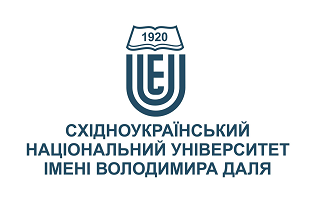 ЕКОНОМІКА РЕКРЕАЦІЙЕКОНОМІКА РЕКРЕАЦІЙСтупінь вищої освіти:Бакалавр Бакалавр Спеціальність: 242 "Туризм"242 "Туризм"Рік підготовки:33Семестр викладання:веснянийвеснянийКількість кредитів ЄКТС:5.05.0Мова(-и) викладання:українськаукраїнськаВид семестрового контролюзалікзалікАвтор курсу та лектор:Автор курсу та лектор:Автор курсу та лектор:Автор курсу та лектор:Автор курсу та лектор:Денищенко Людмила ВікторівнаДенищенко Людмила ВікторівнаДенищенко Людмила ВікторівнаДенищенко Людмила ВікторівнаДенищенко Людмила ВікторівнаДенищенко Людмила ВікторівнаДенищенко Людмила ВікторівнаДенищенко Людмила Вікторівнавчений ступінь, вчене звання, прізвище, ім’я та по-батьковівчений ступінь, вчене звання, прізвище, ім’я та по-батьковівчений ступінь, вчене звання, прізвище, ім’я та по-батьковівчений ступінь, вчене звання, прізвище, ім’я та по-батьковівчений ступінь, вчене звання, прізвище, ім’я та по-батьковівчений ступінь, вчене звання, прізвище, ім’я та по-батьковівчений ступінь, вчене звання, прізвище, ім’я та по-батьковівчений ступінь, вчене звання, прізвище, ім’я та по-батьковіСтарший викладач кафедри міжнародної економіки та туризму Старший викладач кафедри міжнародної економіки та туризму Старший викладач кафедри міжнародної економіки та туризму Старший викладач кафедри міжнародної економіки та туризму Старший викладач кафедри міжнародної економіки та туризму Старший викладач кафедри міжнародної економіки та туризму Старший викладач кафедри міжнародної економіки та туризму Старший викладач кафедри міжнародної економіки та туризму посадапосадапосадапосадапосадапосадапосадапосадаdenyshchenko@snu.edu.ua+38-050-855-6364Viber за номером телефону Viber за номером телефону 216аНК викладацька кафедри МЕіТ електронна адресателефонмесенджермесенджерконсультаціїЦілі вивчення курсу:Метою лекційних занять за дисципліною є Метою викладання навчальної дисципліни "Рекреаційна економіка" є формування системи теоретичних знань і прикладних вмінь та навичок з обґрунтування необхідних умов та завдань розвитку економіки природокористування, моделями державної підтримки рекреації, ознайомлення з системами організації діяльності рекреаційного підприємства., призначення даної дисципліни, її структури, надання цілісної уяви про предмет; деталізація і поелементне вивчення й засвоєння відповідних дисципліні понять та тем, формування у студентів системи знань на основі усвідомлення загальних закономірностей, загальних принципів, що дозволяє із великої кількості одержаних знань виділяти тільки ті, на які падає основне змістовне і логічне навантаження та які є опорою для встановлення зв’язків між основними поняттями теми, курсу, предмету. Метою самостійної роботи за дисципліною є засвоєння студентом навчального матеріалу в час, вільний від обов'язкових навчальних занять, без участі викладача; переорієнтація із лекційно-інформативно на індивідуально-диференційовану, особистісно-орієнтовану форму та на організацію самоосвіти студента; поглиблення, узагальнення та закріплення знань, які студенти отримують у процесі навчання, а також застосування цих знань на практиці.Результати навчання:Знання: Здатність до демонстрації систематичних знань сучасних методів проведення досліджень в галузі публічного управління, процесів та форм публічного управління; Здатність до демонстрації поглиблених знань у відповідній області наукових досліджень; Здатність до демонстрації розуміння впливу рішень у суспільному, політичному і соціальному контексті; Здатність застосовувати системний підхід, інтегруючи знання з інших дисциплін, у тому числі загальних, та враховуючи природничі аспекти під час розв’язання теоретичних та прикладних задач обраної області наукових досліджень.Вміння: Здійснювати пошук, засвоювати і аналізувати і критично оцінювати інформацію з різних джерел, у тому рахунку офіційних, наукових та спеціальних; Застосовувати знання і розуміння для розв’язування задач синтезу та аналізу елементів та систем, характерних обраній області наукових досліджень; Досліджувати і моделювати явища та процеси в складних динамічних системах; Поєднувати теорію і практику, а також приймати рішення та виробляти стратегію розв’язання науково-прикладних задач з урахуванням загальнолюдських цінностей, суспільних та державних інтересів;Аргументувати вибір методів розв’язування науково-прикладної задачі, критично оцінювати отримані результати та захищати прийняті рішення.Передумови до початку вивчення:вивчення дисципліни базується на вивченні таких дисциплін як «Маркетинг туризму», «Менеджмент туризму», «Організація туристичних подорожей»№ТемаГодини (Л/ПЗ)Стислий змістІнструменти і завдання1Економічний механізм охорони і раціонального використання природних ресурсів. Економічна ефективність природоохоронних заходів. Рекреація та рекреаційна діяльність як галузь наукового пізнання.  2/2Принципи раціонального використання ресурсів навколишнього середовища. Поняття природокористування, його соціально-економічна суть і складові частини. Природні умови та природні ресурси, їх класифікація і значення. Економічна оцінка впливу людини на природу. Методика визначення збитків, викликаних погіршенням навколишнього середовища. Економічне стимулювання раціонального природокористування. Основні соціальні функції рекреаційної діяльності. Економічна ефективність рекреаційної діяльностіПрезентації в PowerPoint.Практичні вправи.Тести.Індивідуальні завдання2Рекреаційне районування України. Особливості формування та розвитку регіональних рекреаційних комплексів. Види рекреаційних підприємств, їх організаційно-правові форми. Планування діяльності рекреаційного підприємства2/2Законодавчі основи рекреаційної діяльності в Україні. Основні туристичні райони України та їх характеристика. Концепція сталого розвитку в туристичній діяльності. Структура і класифікація природних рекреаційних ресурсів. Рекреаційне підприємство, його основні ознаки. Види й організаційні форми рекреаційних підприємств. Основні етапи створення рекреаційного підприємства. Планування діяльності рекреаційного підприємстваПрезентації в PowerPoint.Практичні вправи.Тести.Індивідуальні завданняІнструменти і завданняКількість балівКількість балівІнструменти і завданняДенна формаЗаочна формаПрисутність на заняттях та засвоєння лекційного матеріалу за темами 6020Присутність на заняттях (у період настановної сесії) та своєчасне виконання самостійних практичних завдань у межах тем-30Індивідуальна робота 2030Іспит2020Разом100100Сума балів за всі види навчальної діяльностіОцінка ECTSОцінка за національною шкалоюОцінка за національною шкалоюСума балів за всі види навчальної діяльностіОцінка ECTSдля екзамену, курсового проекту (роботи), практикидля заліку90 – 100Авідміннозараховано82-89Вдобрезараховано74-81Сдобрезараховано64-73Dзадовільнозараховано60-63Езадовільнозараховано35-59FXнезадовільно з можливістю повторного складанняне зараховано з можливістю повторного складання0-34Fнезадовільно з обов’язковим повторним вивченням дисциплінине зараховано з обов’язковим повторним вивченням дисципліниПлагіат та академічна доброчесність:Дотримання академічної доброчесності за курсом ґрунтується на внутрішньо-університетській системі запобігання та виявлення академічного плагіату. До основних вимог за курсом віднесено - посилання на джерела інформації у разі використання ідей, розробок, тверджень, відомостей; надання достовірної інформації про результати власної навчальної (наукової, творчої) діяльності, використані методики досліджень і джерела інформації.Перевірка текстів на унікальність здійснюється однаковими для всіх здобувачів засобами: – за допомогою програмного забезпечення Unicheck і засобів системи MOODLE; за Internet-джерелами – за допомогою програми Antiplagiarism.net. Завдання і заняття:Очікується, що всі здобувачі вищої освіти відвідають усі лекції і практичні заняття курсу. Здобувачі мають інформувати викладача про неможливість відвідати заняття. У будь-якому випадку здобувачі зобов’язані дотримуватися термінів виконання усіх видів робіт, передбачених курсом. Якщо здобувач вищої освіти відсутній з поважної причини, він/вона презентує виконані завдання під час консультації викладача. Здобувач вищої освіти має право на оскарження результатів оцінювання.Поведінка в аудиторії:Курс передбачає індивідуальну та групову роботу. Середовище в аудиторії є дружнім, творчим, відкритим до конструктивної критики.На аудиторні заняття слухачі мають з’являтися  вчасно відповідно до діючого розкладу занять, яке міститься на сайті університету. Під час занять усі його учасники мають дотримуватися вимог техніки безпеки. 